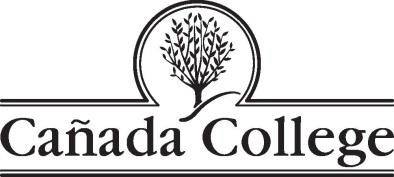 PBC Strategic Enrollment Management Committee MEETING AGENDAWednesday, January 23, 2019Building 8 - Room 1109:00 – 10:00 a.m.Agenda ItemDiscussion LeadTime AllottedSpring 2019 Schedule of TopicsDr. Tammy Robinson, VPIDr. Karen Engel, Dean of PRIE5Review Student Success Metric Baseline GoalsSet by PBC for the ISER Quality Focus Essay projectsDr. Karen Engel, Dean of PRIE5College for Working AdultsReview challenges and opportunities for growing this programJeri Eznekier, Project Director, College for Working Adults45Next Steps & Items for Future MeetingsAll5ADJOURN